I Crucero Islas Griegas y el Triángulo BalcánicoMT-20264  - Web: https://viaje.mt/yiqsp14 días y 11 nochesDesde $1599 USD | DBL + 999 IMP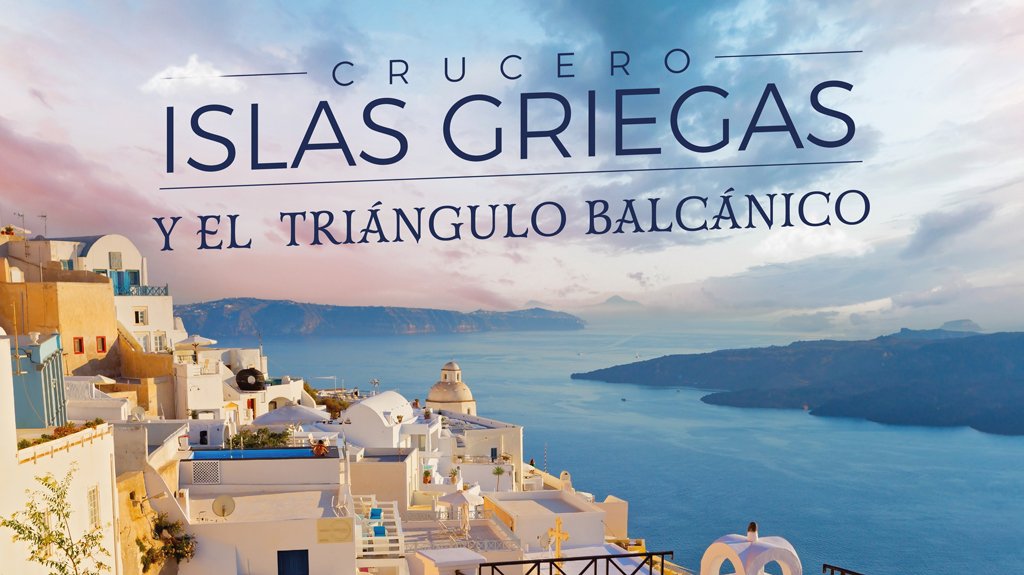 Incluye vuelo conI SALIDAS                    I PAISESTurquía, Grecia, Bulgaria.I CIUDADESSofia, Edirne, Estambul, Mykonos, Creta, Bodrum, Kos, Atenas, Plovdiv, Veliko Tarnovo.I ITINERARIODíA 01MéXICO ✈ SOFíACita en el Aeropuerto Internacional Felipe ángeles para abordar vuelo con destino a Sofía, Bulgaria. Noche a bordo.DIA 02 SOFíA EDIRNE ESTAMBULLlegada, recepción en el aeropuerto y viaje a la ciudad de Edirne en la República de Turquía. La ciudad hospitalaria y acogedora de Edirne fundada en las orillas del río Tundzha hace varios miles de antilde;os cuenta historias de batallas, victorias y obras maestras. Una de estas obras es la majestuosa mezquita Selimiye con sus finos minaretes tocando el cielo, creada por el arquitecto más famoso del Imperio Otomano, Mimar Sinan. Durante nuestro recorrido por las estrechas calles de la parte central de Edirne veremos también el famoso Mercado Cubierto con sus sabores y aromas únicos, las casas tradicionales y la Gran Sinagoga de Edirne. Luego continuaremos a la ciudad de Estambul. Alojamiento.Por la noche sugerimos realizar tour opcional (con costo adicional) ldquo;PASEO NOCTURNO EN BARCO POR BóSFORO CON CENA INCLUIDArdquo;: Hace 7500 antilde;os el estrecho de Bósforo era un pedazo de tierra conectando los continentes Europa y Asia. Pero entonces ocurrió un terremoto que destruyó esa tierra para conectar el Mar Negro con el Mar Mediterráneo. Hace casi 2000 mil antilde;os en sus ambas orillas creció una de las ciudades más grandes, más bellas e importantes del mundo, llamada hoy día Estambul. Durante nuestro paseo tendremos la única oportunidad de asombrarnos de su inolvidable belleza iluminada. DíA 03 ESTAMBUL 🚢 MYKONOSDesayuno. A la hora indicada, traslado al puerto de Estambul para abordar el crucero y realizar un recorrido por las islas griegas. Salida hacia Mykonos a las 18:00hrs. Noche a bordo.DíA 04 MYKONOS 🚢 CRETAPensión completa a bordo (sin bebidas). Llegada a Mykonos a las 15:00hrs, crea magníficos recuerdos sumergido en la Pequentilde;a Venecia y entre los floridos balcones del pueblo de Ano Mera, pero no te pierdas delicias como el faro de Armenistis y los molinos de viento de Kato Myli. Salida a las 23:00hrs hacia Creta. Noche a bordo.DíA 05 CRETA 🚢 BODRUMPensión completa a bordo (sin bebidas). Llegada a Creta a las 09:00hrs. Rodeada por las cálidas aguas del Egeo, la isla de Creta es la más grande de Grecia y el lugar en el que prosperó la civilización minoica. Tiempo libre y salida a las 19:00hrs hacia Bodrum. Noche a bordoDíA 06 BODRUM 🚢 KOSPensión completa a bordo (sin bebidas). Llegada a Bodrum a las 9:00hrs. Tiempo libre y salida a las 20:00hrs hacia Kos. Noche a bordo.DíA 07 KOS 🚢 ATENASPensión completa a bordo (sin bebidas). Llegada a Kos a las 08:00hrs. Acantilados blancos sobre el mar y calas de arena dorada desde las que darse un bantilde;o en el cristalino mar griego: parece el paraíso, pero es el puerto de Kos. Tiempo libre y salida a las 17:00hrs hacia Atenas. Noche a bordo.DíA 08 ATENASPensión completa a bordo (sin bebidas). Llegada a Atenas a las 07:00hrs. Atenas es el enjambre de callejuelas de Monastiraki y Psirri, entre arte callejero, gatos vagabundos y tiendas antiguas. Párate en una taberna para saborear una moussaka de berenjenas, admira el cambio de guardia en la plaza Syntagma y explora toda la maravillosa Acrópolis, que domina la ciudad desde lo alto.Tiempo libre y salida a las 22:00hrs hacia Estambul. Noche a bordo.DíA 09ALTAMAR - ESTAMBULPensión completa a bordo (sin bebidas). Tiempo libre. Noche a bordo.DíA 10ESTAMBULLlegada a Estambul y desembarque. Día libre. Alojamiento.Posibilidad de tomar la excursión opcional (no incluida  -  con costo adicional) guiada con almuerzo en un restaurante de comida típica ldquo;JOYAS DE CONSTANTINOPLArdquo;:Adéntrese en el casco histórico de la ciudad, donde podrás observar la variedad de vestigios de los diferentes imperios que dieron forma a la actual Estambul: el Hipódromo Romano, centro de la vida social de Constantinopla durante miles de antilde;os; la Mezquita Azul, con sus más de 20,000 azulejos de cerámica hechos a mano y traídos desde Iznik; Visita la Cisterna Basílica que cuenta con más de 300 columnas de mármol que se elevan sobre el agua. y luego tendremos la vista panorámica al Palacio de Topkapi y de Santa Sofía(entradas no incluidas); y terminaremos nuestro tour el Gran Bazar, uno de los mercados cubiertos más grandes y antiguos del mundo y en el que el regateo es una tradición. Regreso al hotelDíA 11 ESTAMBUL PLOVDIV SOFIADesayuno. Salida para la ciudad búlgara de Plovdiv, la segunda ciudad más grande de Bulgaria y una de las ciudades más antiguas del mundo. Haremos un recorrido por el casco antiguo de Plovdiv disfrutando de monumentos de los tiempos pasados desde la antiguuml;edad hasta hoy día incluyendo un Teatro Romano, una mezquita medieval y la arquitectura de los siglos 18 y 19. Después continuaremos hacia ciudad de Sofia. Alojamiento.Sugerimos realizar la excursión opcional (con costo adicional) ldquo;MONASTERIO DE RILArdquo;: El Monasterio de San Juan de Rila, más conocido como ldquo;El monasterio de Rilardquo; es el monasterio cristiano ortodoxo más grande y famoso de Bulgaria y de los Balcanes. El complejo del monasterio construido inicialmente el siglo 10, se considera una de las principales obras maestras del Renacimiento Nacional Búlgaro con su reconstrucción en el siglo 19 y en 1983 fue declarado Sitio del Patrimonio Mundial de la UNESCO.DIA 12SOFIA VELIKO TARNOVO SOFIADesayuno. Dia libre. Alojamiento.Sugerimos realizar la excursión opcional (con costo adicional) ldquo;CIUDAD DE VELIKO TARNOVOrdquo;: La ciudad milenaria de Veliko Tarnovo situada dentro de la Cordillera Balcánica en los pendientes de un meandro del río Yantra es la capital medieval de Bulgaria y la más grande de Europa en los siglos 13 y 14 nos asombra con sus tres fortalezas. Durante nuestro recorrido veremos también la restaurada iglesia del patriarca medieval, las casas de las épocas posteriores y admiraremos la maestría de los artesanos en la calle Samovodska.  DIA 13SOFIA ✈ MéXICOA la hora indicada traslado al aeropuerto para abordar vuelo con destino a la Ciudad de México.DíA 14. MéXICOLlegada a la Ciudad de México.Este itinerario puede sufrir modificaciones por condiciones de carreteras, clima, otros aspectos no previsibles o disponibilidad al momento de reservarEl orden de los servicios puede cambiarEl descriptivo e itinerario del crucero cambia dependiendo de la fecha de salidaI TARIFAS -  Precios indicados por persona en USD         -  Los precios cambian constantemente, así que te sugerimos la verificación de estos, y no utilizar este documento como definitivo, en caso de no encontrar la fecha dentro del recuadro consultar el precio del suplemento con su ejecutivo.I HOTELESPrecios vigentes hasta el 23/08/2024I EL VIAJE INCLUYE  ● Boleto de avión México – Sofía – México, en clase turista.  ● 2 noches de alojamiento en Estambul.  ● 7 noches de crucero por las Islas Griegas.  ● 2 noches de alojamiento en Sofía.  ● Régimen alimenticio indicado en itinerario.  ● Traslados indicados  ● Visitas indicadas  ● Guías de habla hispana  ● Autocar con aire acondicionadoI EL VIAJE NO INCLUYE  ● Gastos personales y extras en los hoteles.  ● Propinas.  ● Impuestos aéreos por persona.  ● Impuestos portuarios: 259 USD por persona (Se pagan desde México)  ● Propinas en Bulgaria: 5 EUROS por persona al día (Se paga directo en destino)  ● Visados  ● Ningún servicio no especificado como incluido o como opcional.I TOURS OPCIONALESPASEO NOCTURNO EN BARCO POR BÓSFORO CON CENA INCLUIDA USD 135.00.MONASTERIO DE RILA USD 65.00.CIUDAD DE VELIKO TARNOVO USD 90.00.JOYAS DE CONSTANTINOPLA USD 110.00Adéntrese en el casco histórico de la ciudad, donde podrás observar la variedad de vestigios de los diferentes imperios que dieron forma a la actual Estambul: el Hipódromo Romano, centro de la vida social de Constantinopla durante miles de años; la Mezquita Azul, con sus más de 20,000 azulejos de cerámica hechos a mano y traídos desde Iznik; Visita la Cisterna Basílica que cuenta con más de 300 columnas de mármol que se elevan sobre el agua. y luego tendremos la vista panorámica al Palacio de Topkapi y de Santa Sofía  (entradas no incluidas); y terminaremos nuestro tour el Gran Bazar, uno de los mercados cubiertos más grandes y antiguos del mundo y en el que el regateo es una tradición.ENTRADA AL PALACIO DE TOPKAPI Y SANTA SOFIA USD 55.00.POLÍTICAS DE CONTRATACIÓN Y CANCELACIÓNhttps://www.megatravel.com.mx/contrato/01-bloqueos-astromundo.pdfPrecios indicados en USD, pagaderos en Moneda Nacional al tipo de cambio del día.Los precios indicados en este sitio web, son de carácter informativo y deben ser confirmados para realizar su reservación ya que están sujetos a modificaciones sin previo aviso.VISATURQUÍA:Tiempo antes de la salida para tramitar la visa: 20 días.Duración del trámite: NACosto por pasajero: Sin costo.Se genera vía internet en el siguiente link: https://www.evisa.gov.trNota: Le informamos que el trámite de visa corresponde ÚNICAMENTE al pasajero, así como el presentarla directamente al arribo al destino.MegaTravel actúa como un mero intermediario eximiéndonos así de cualquier responsabilidad por incidencias en estas materias.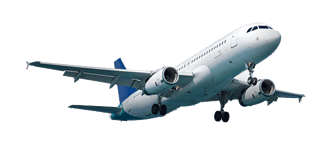 2024Junio:  14,  28Julio:  12,  26Agosto:  09TARIFAS 2024TARIFAS 2024TARIFAS 2024TARIFAS 2024TARIFAS 2024TARIFAS 2024SencillaDobleTriple$ 2199$ 1599$ 1599Impuestos Aéreos 2024 $ 999SUPLEMENTOS 2024SUPLEMENTOS 2024Junio: 14, 28  Agosto: 9$ 299Julio: 12, 26$ 399HOTELES PREVISTOS O SIMILARESHOTELES PREVISTOS O SIMILARESHOTELES PREVISTOS O SIMILARESHOTELES PREVISTOS O SIMILARESHOTELCIUDADTIPOPAíSHotel Royal Stay PalaceEstambulPrimeraTurquiaCrucero Islas GriegasIslas GriegasPrimeraGreciaHotel Grand AstoriaSofiaPrimeraBulgariaésta es la relación de los hoteles utilizados más frecuentemente en este circuito. Reflejada tan sólo a efectos indicativos, pudiendo ser el pasajero alojado en establecimientos similares o alternativosésta es la relación de los hoteles utilizados más frecuentemente en este circuito. Reflejada tan sólo a efectos indicativos, pudiendo ser el pasajero alojado en establecimientos similares o alternativosésta es la relación de los hoteles utilizados más frecuentemente en este circuito. Reflejada tan sólo a efectos indicativos, pudiendo ser el pasajero alojado en establecimientos similares o alternativosésta es la relación de los hoteles utilizados más frecuentemente en este circuito. Reflejada tan sólo a efectos indicativos, pudiendo ser el pasajero alojado en establecimientos similares o alternativos